Fiche N°2	Prendre le chemin qui monte sur la gauche, suit le dans la forêt  jusqu’au croisement des trois chemins et de la prairie à droite. Passe ensuite à la fiche N° 3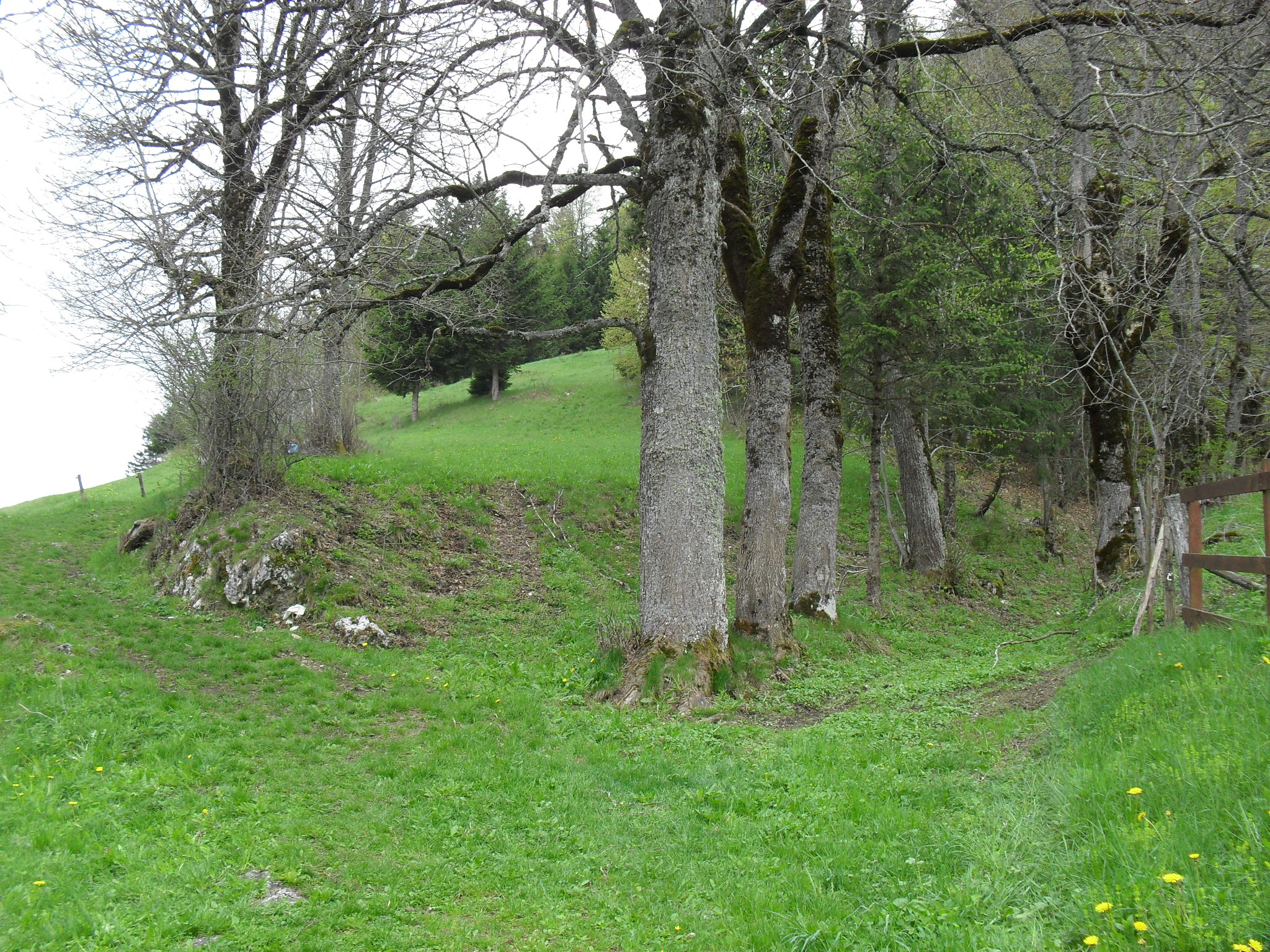 Fiche N°3          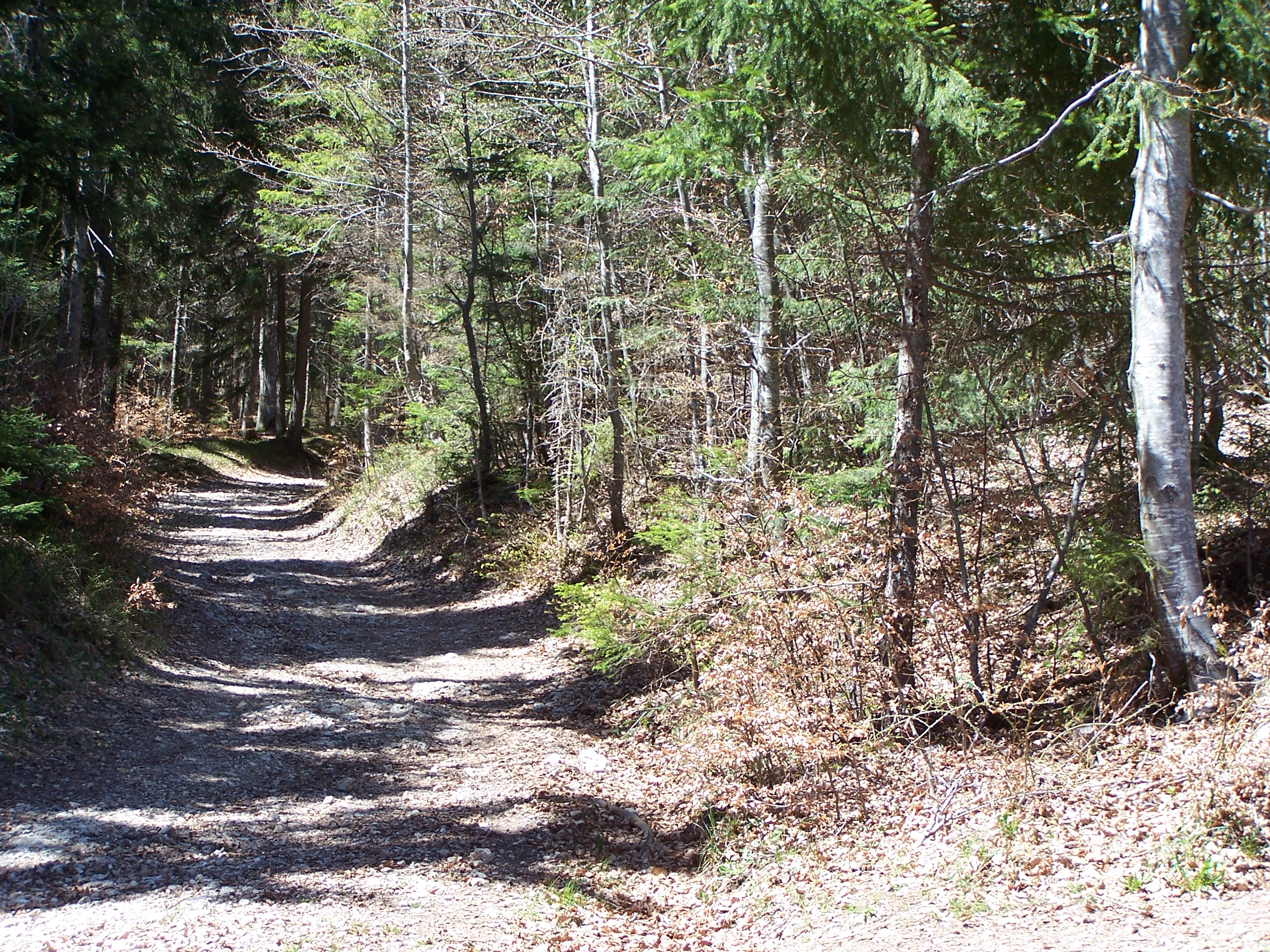 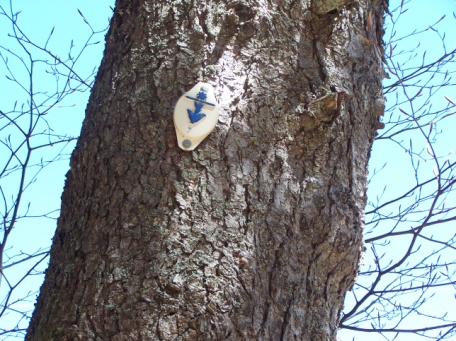 Au croisement tout droit.Passe ensuite à la fiche N°4Fiche N°4         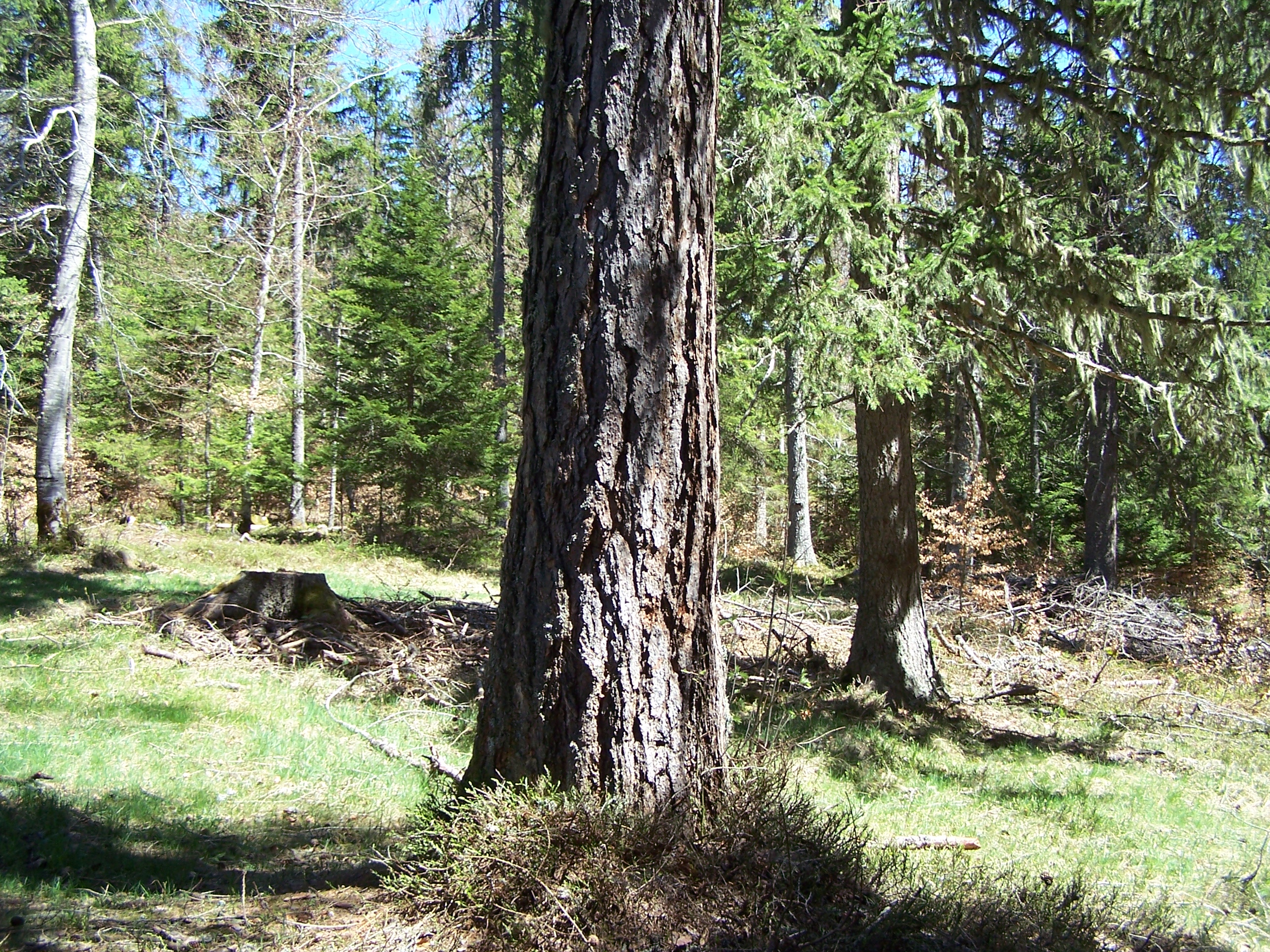 Au croisement prendre sur ta droite, jusqu’à la petite route.Passe ensuite à la fiche N°5Fiche N°6        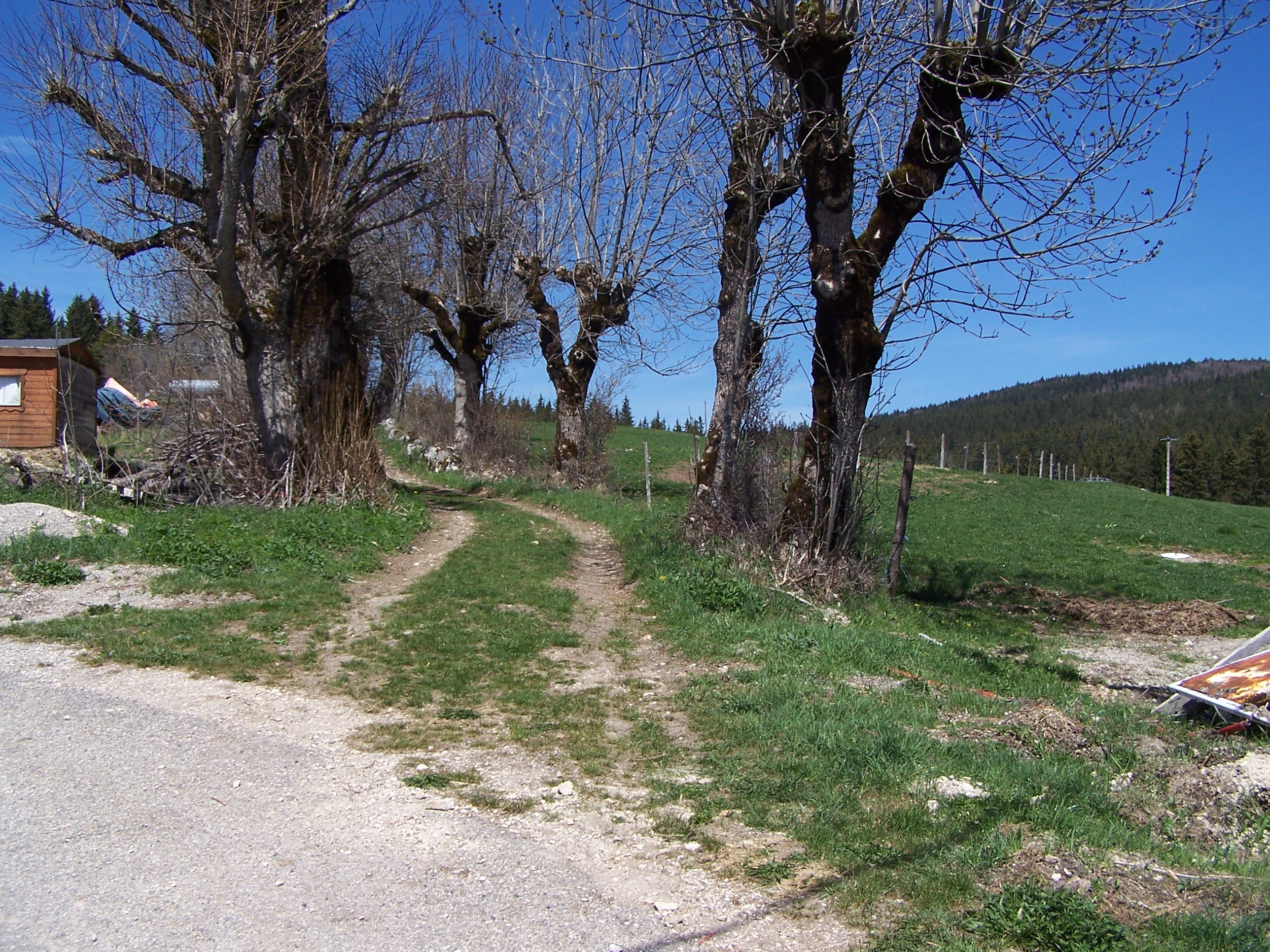 Fiche N°7       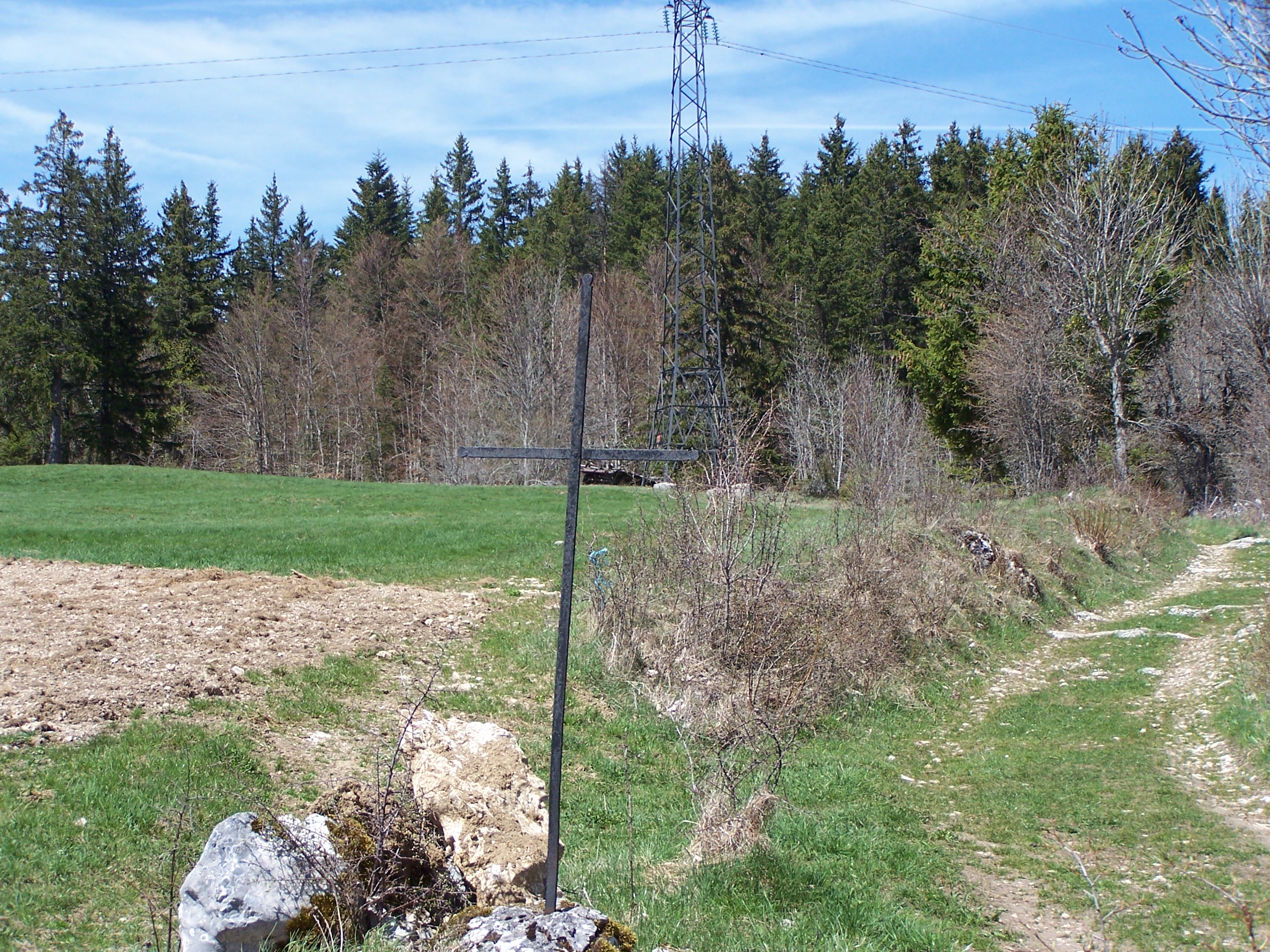 Fiche N° 8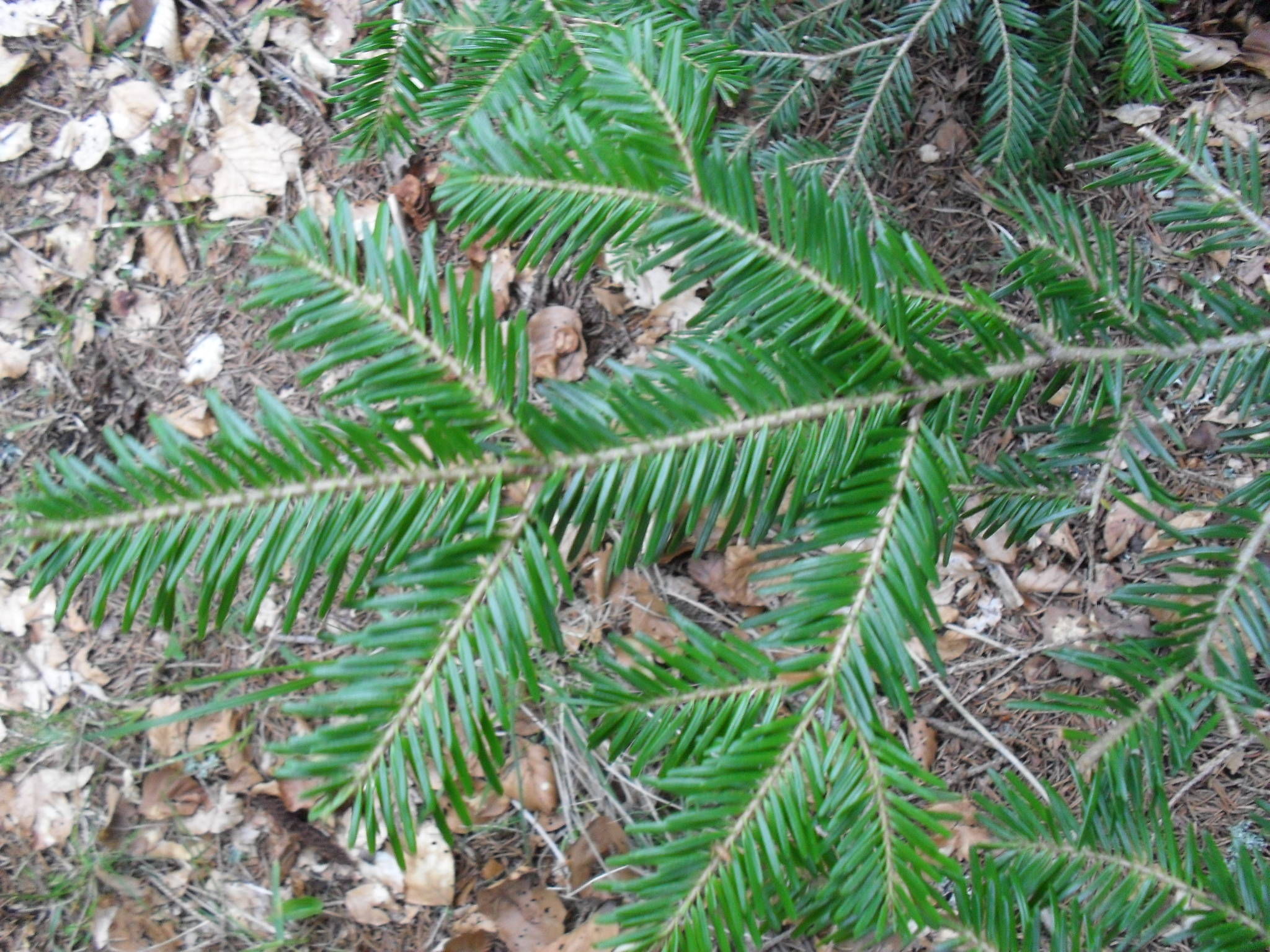 Fiche N°8 (suite)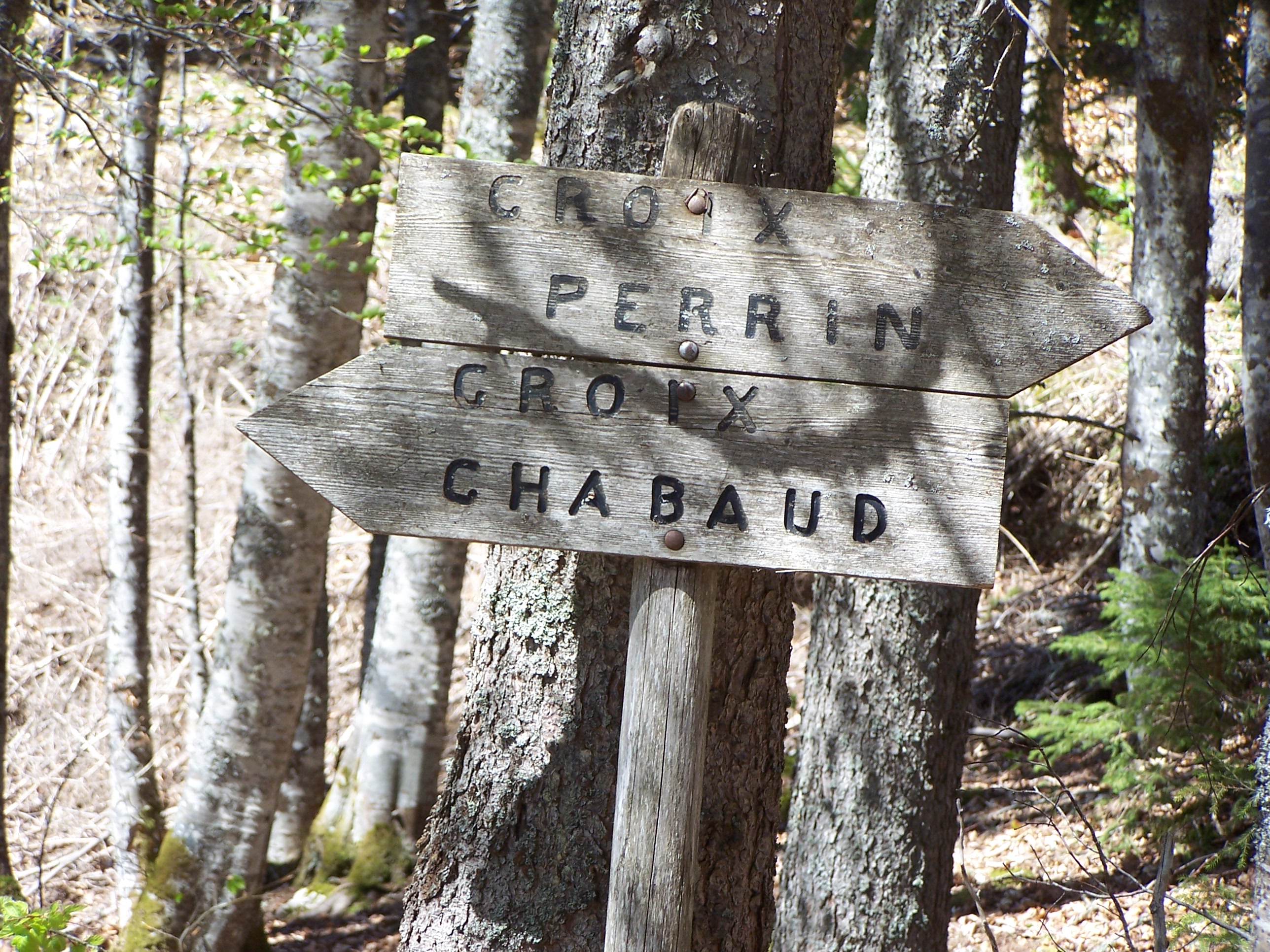 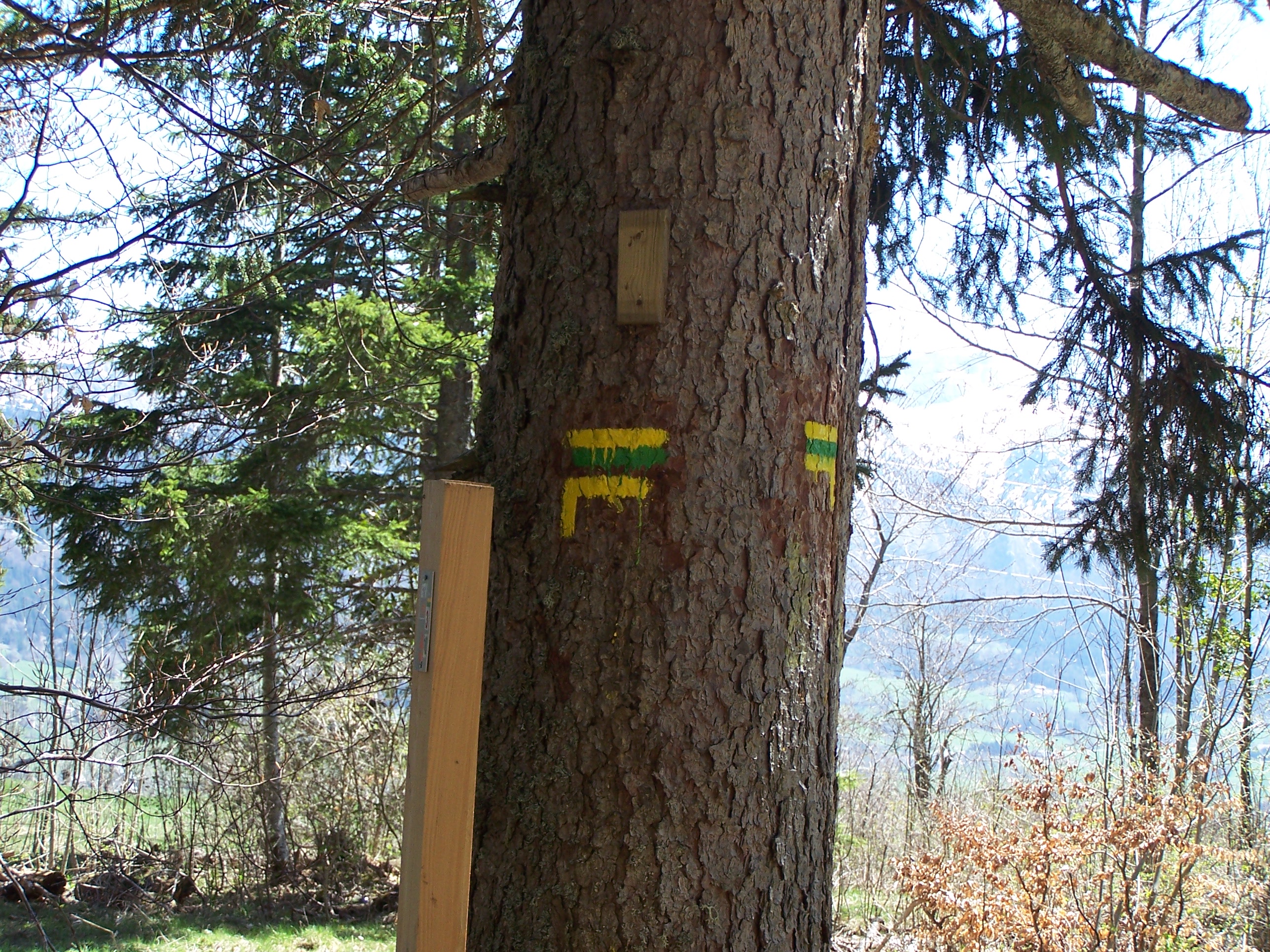 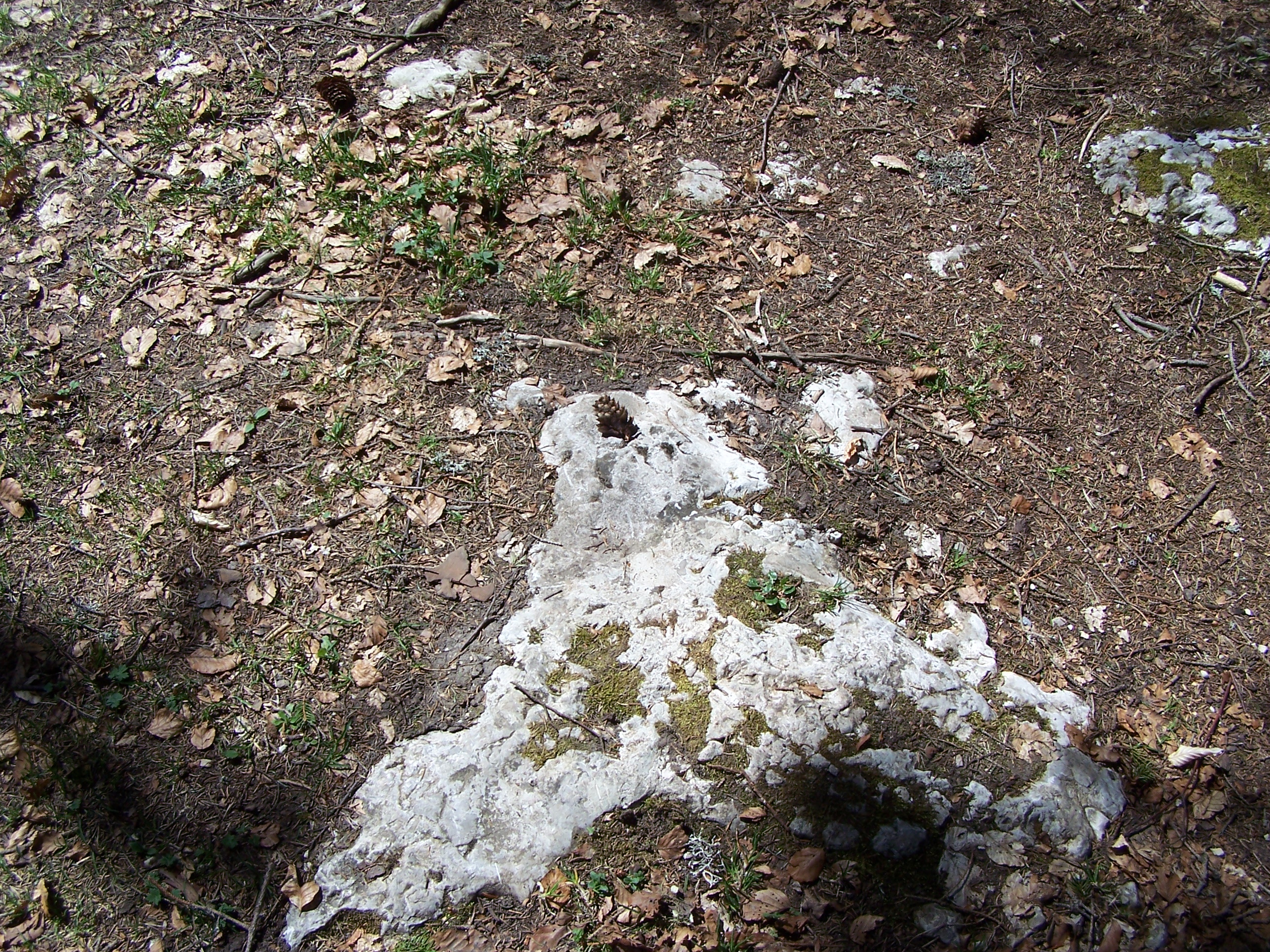 Fiche N°9 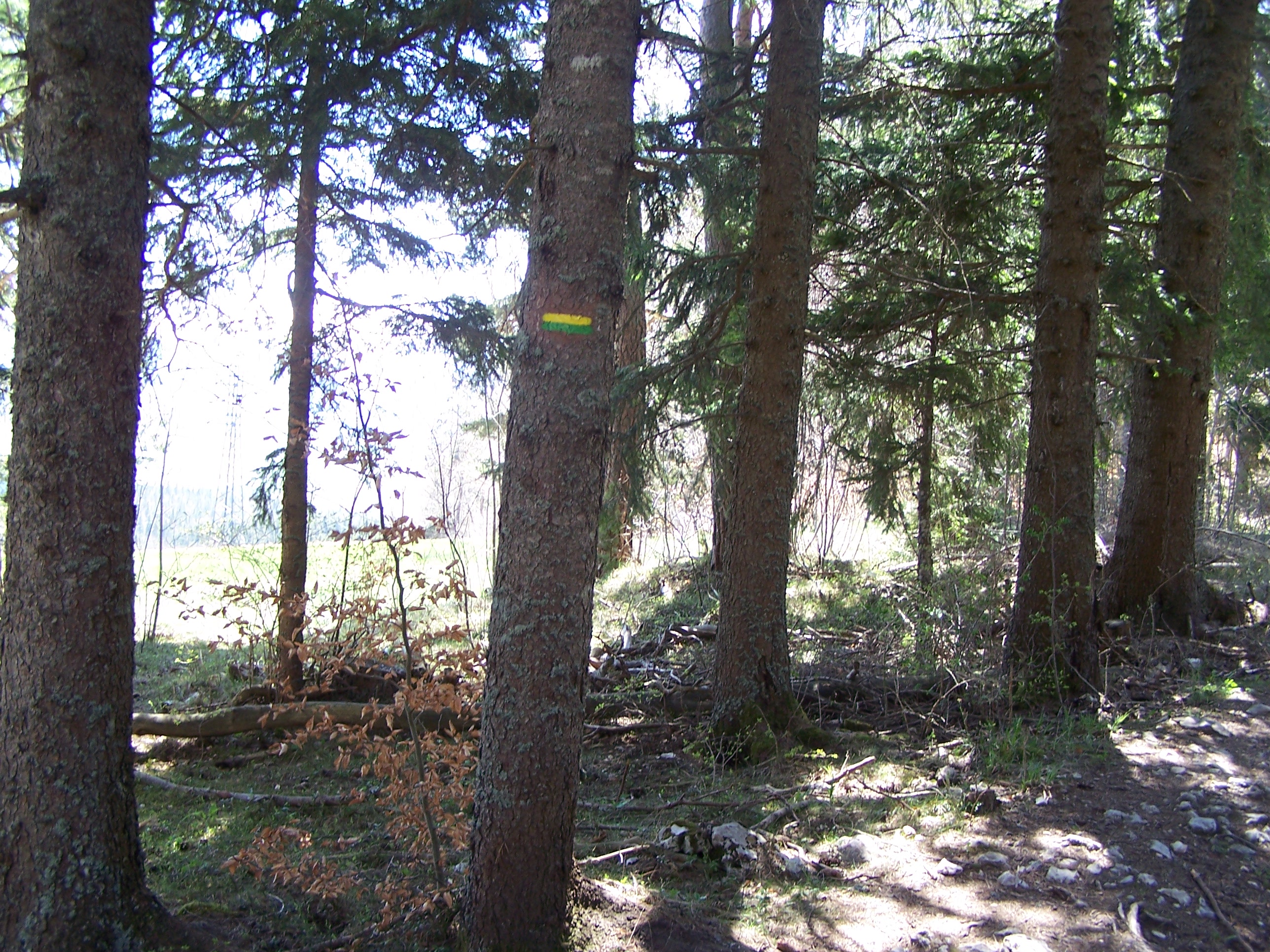 Fiche N°10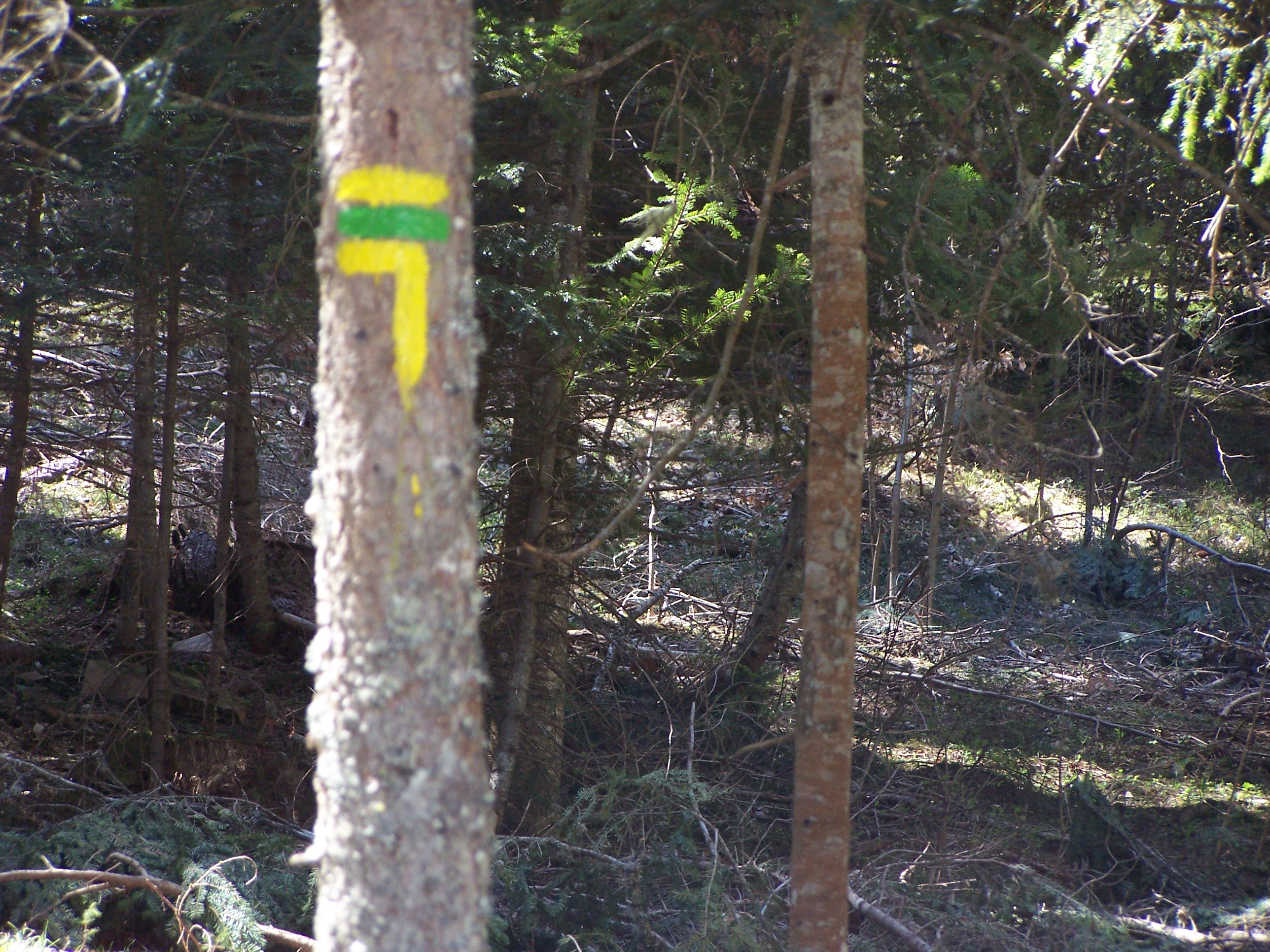 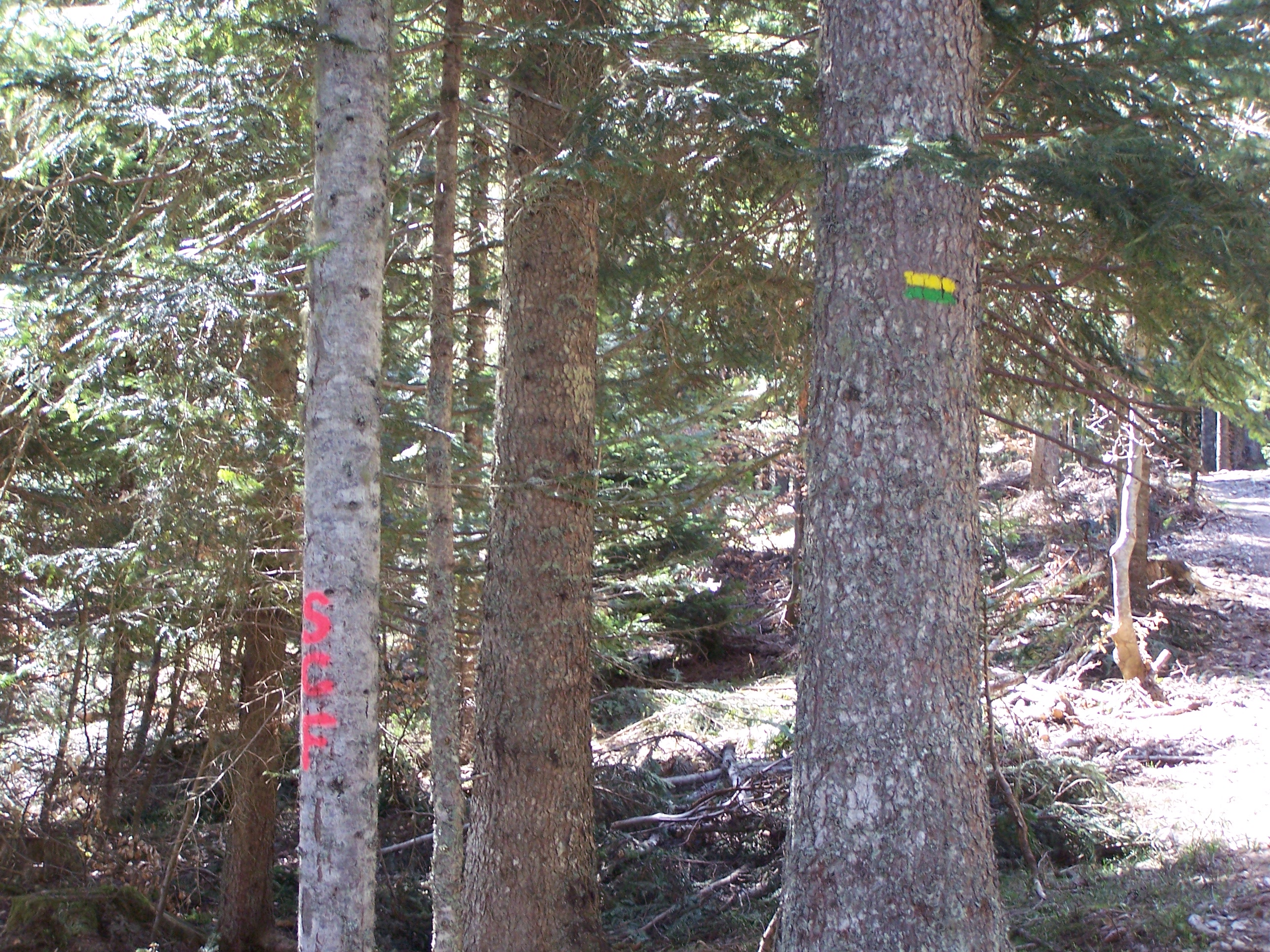 Fiche N° 11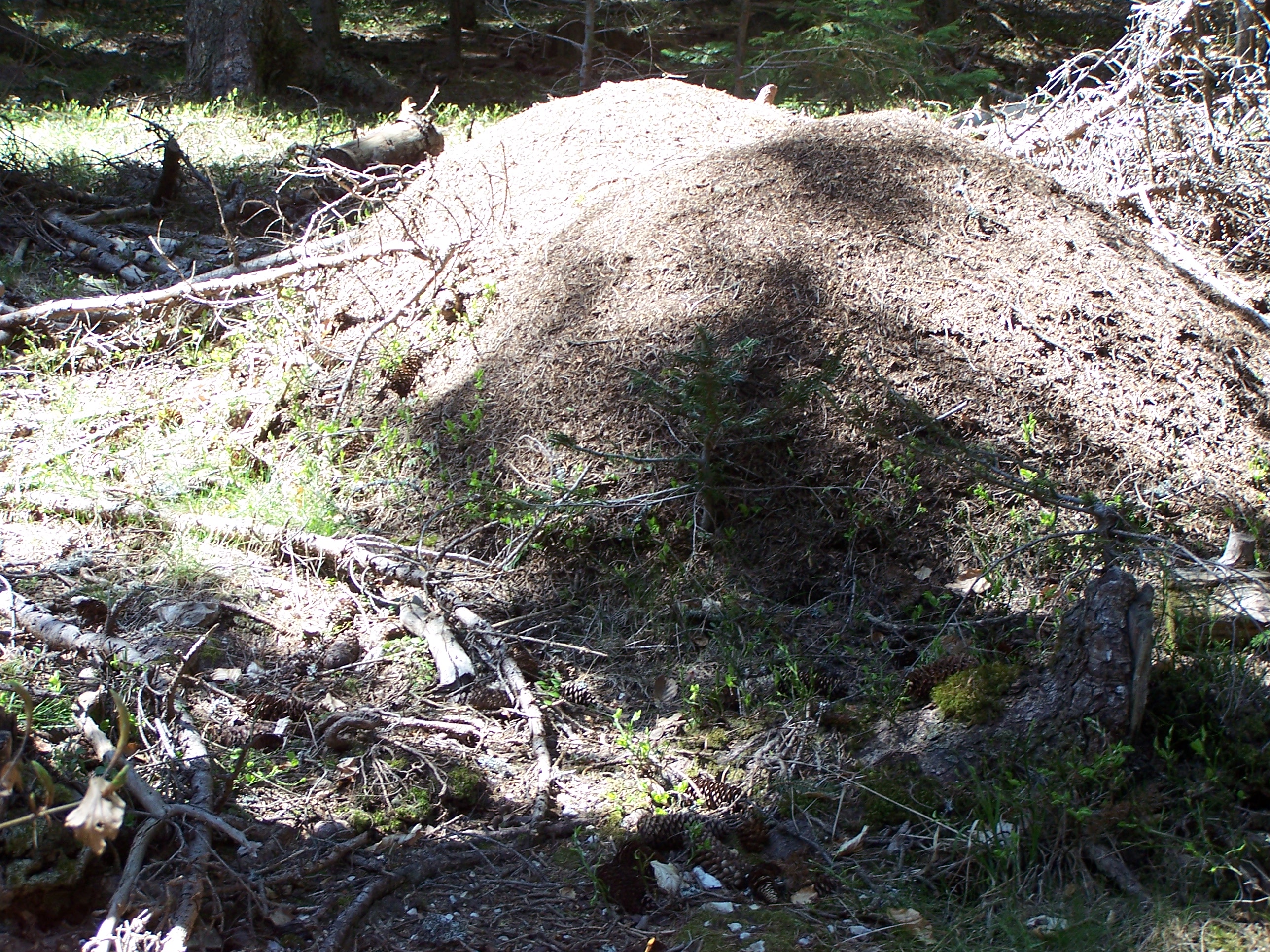 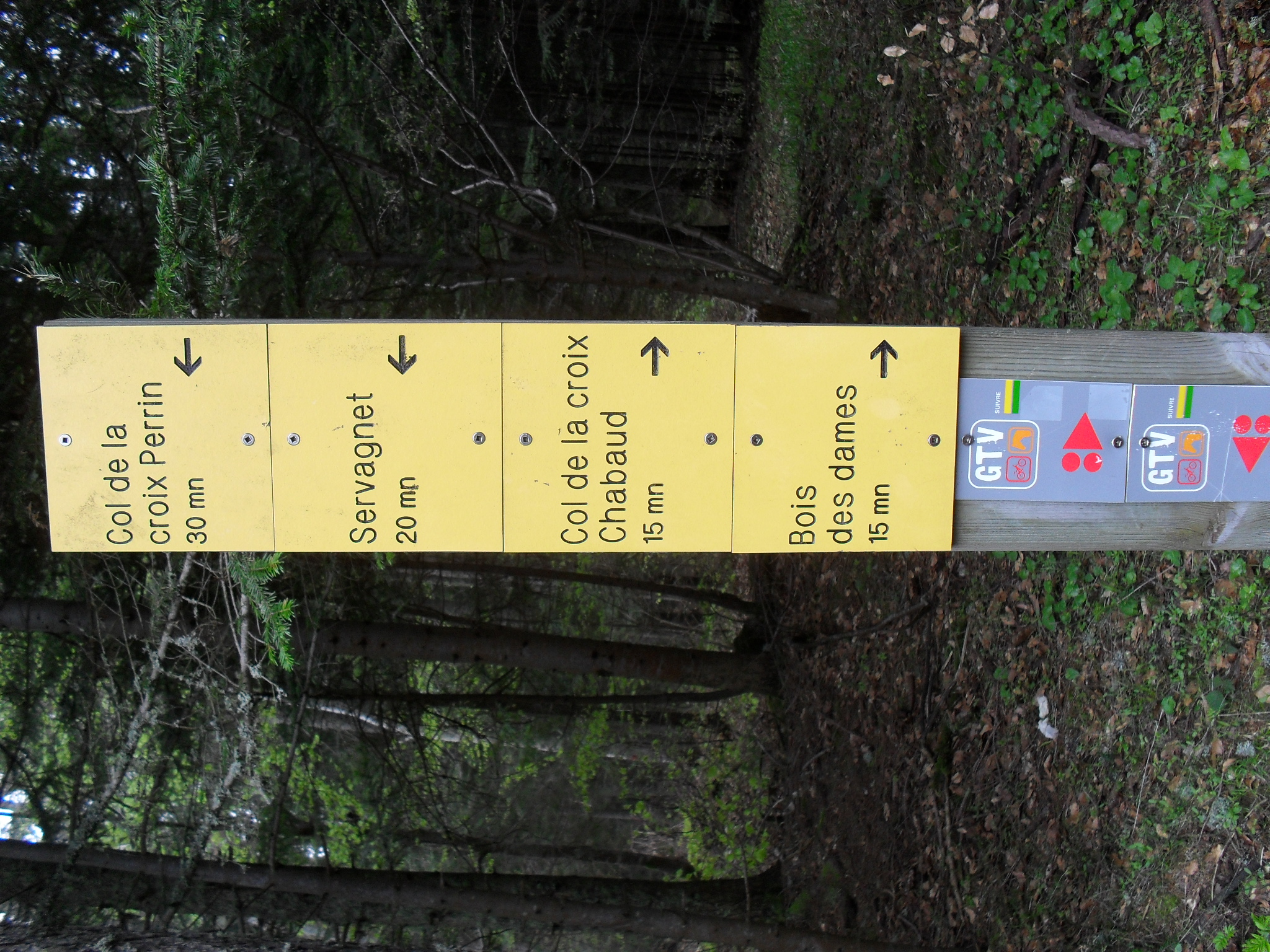 Fiche N°12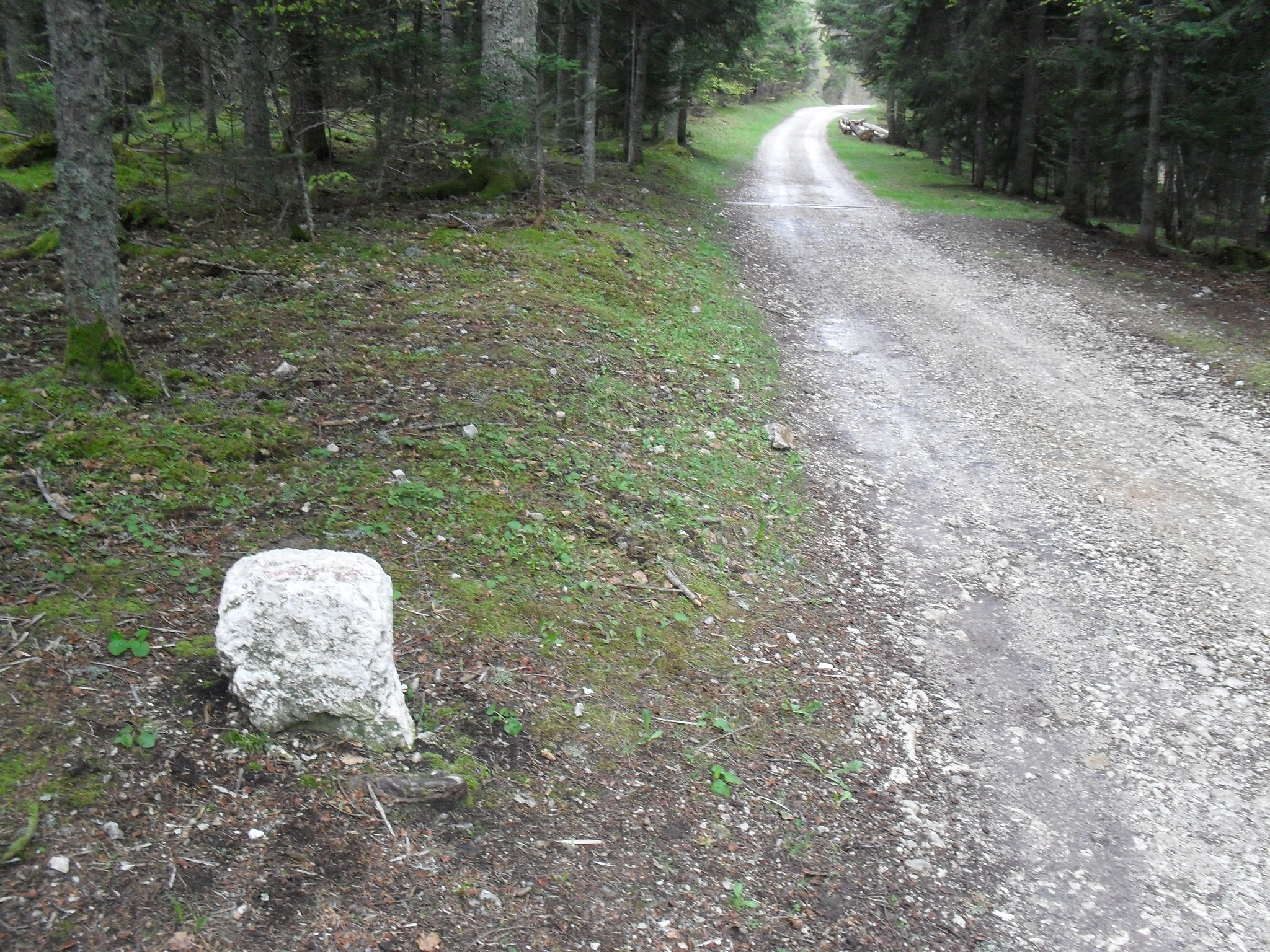 Fiche N° 13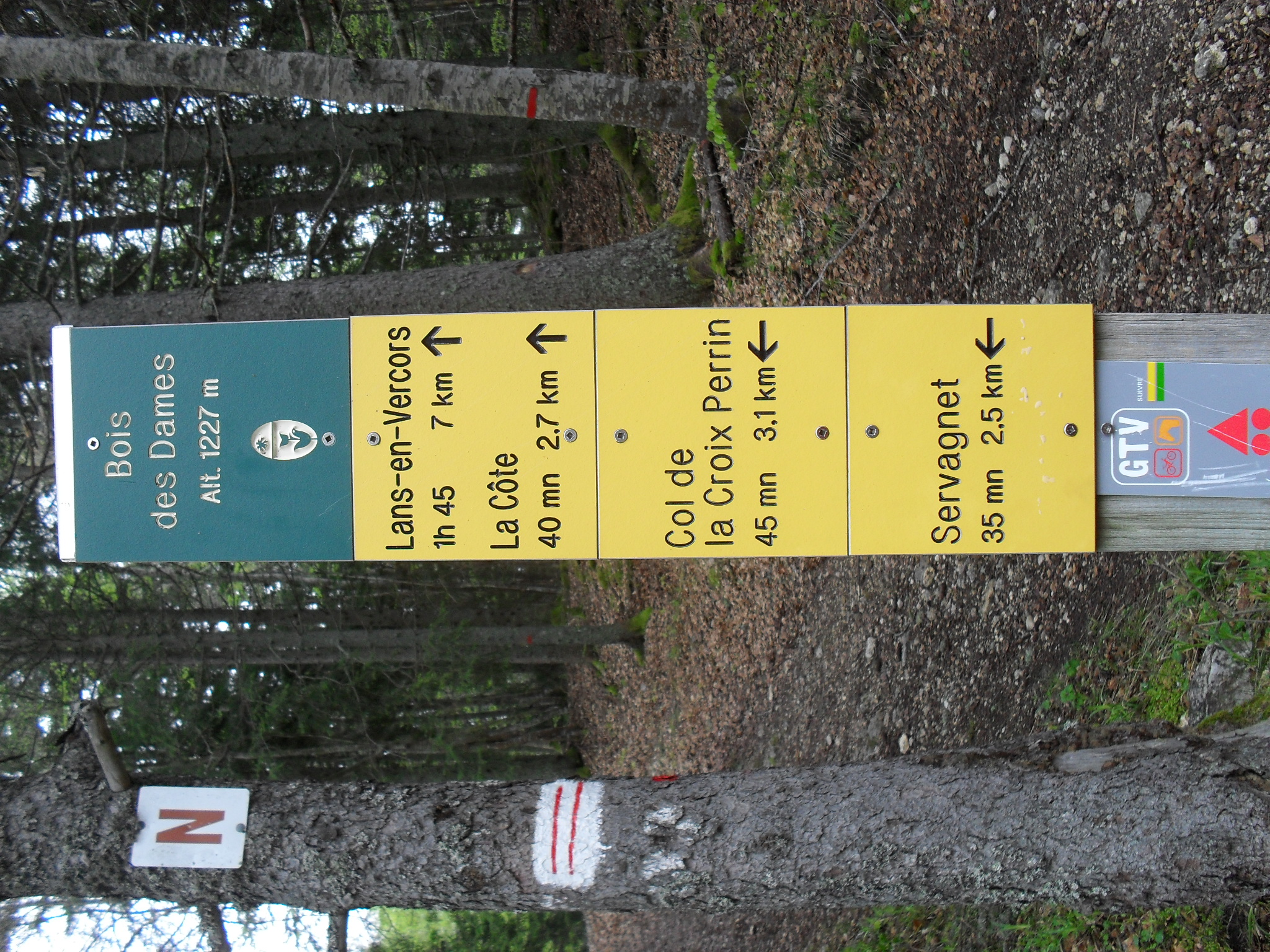 Fiche N°14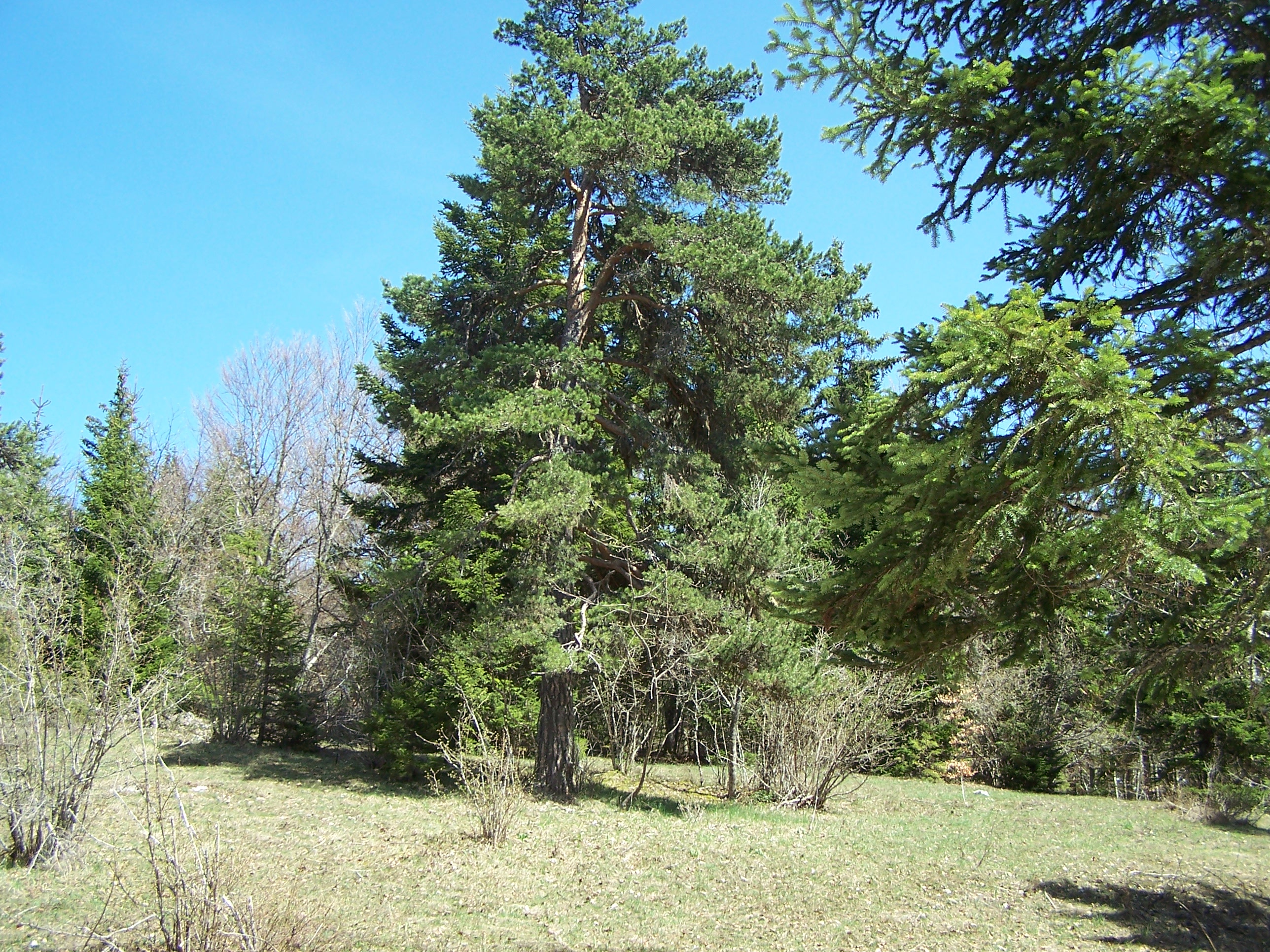 Fiche N°15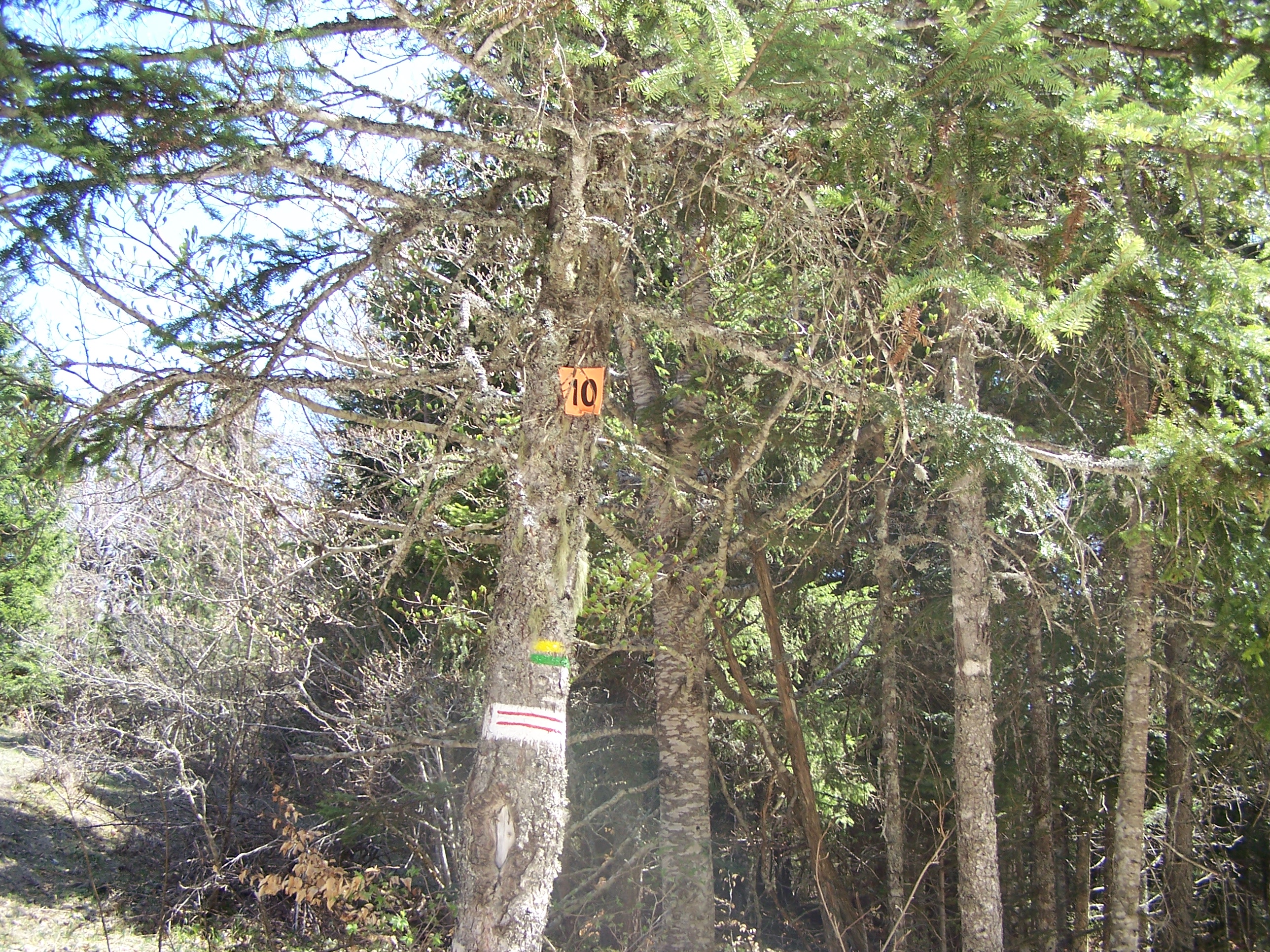 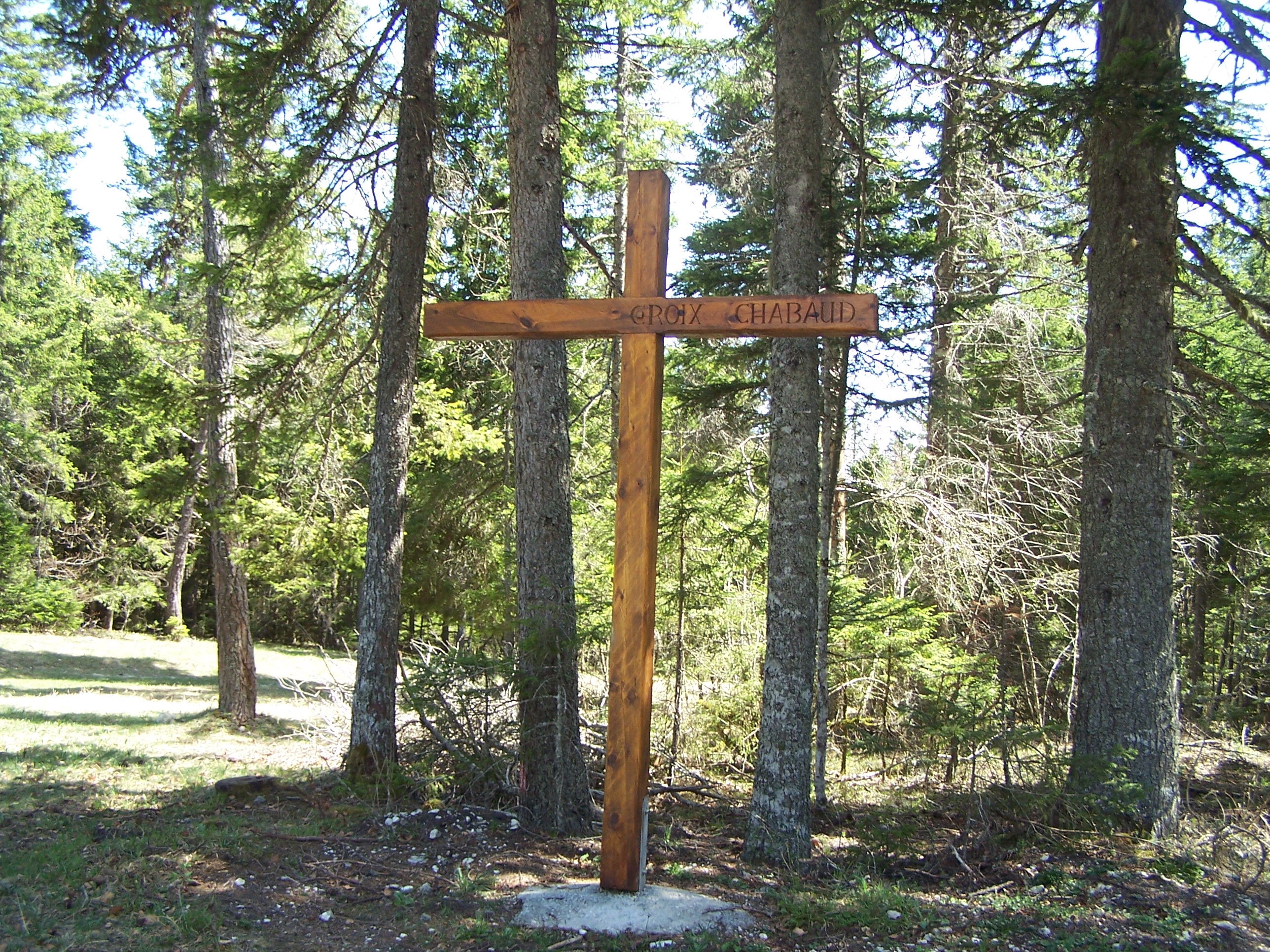 Fiche N°16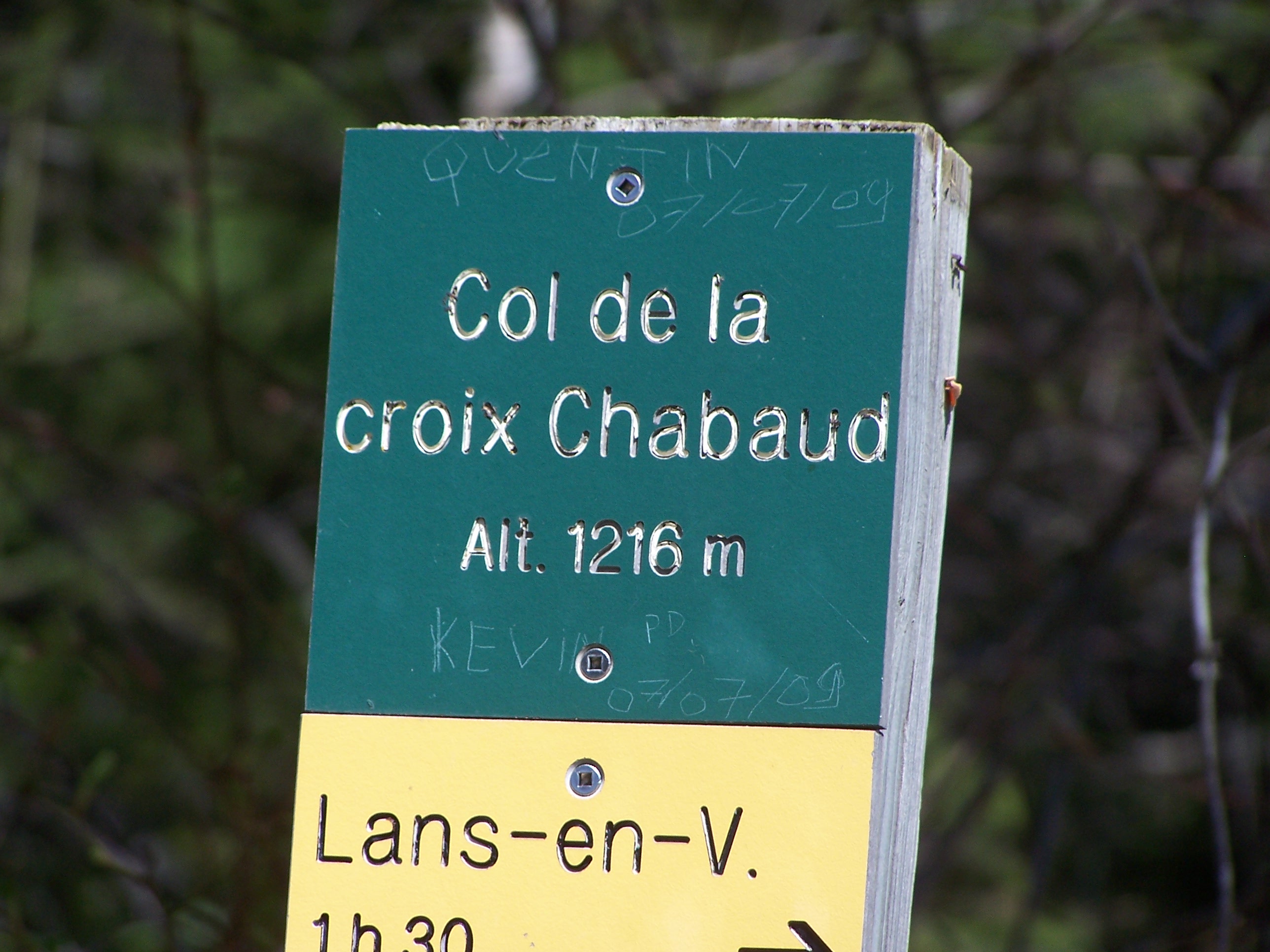 Fiche N° 17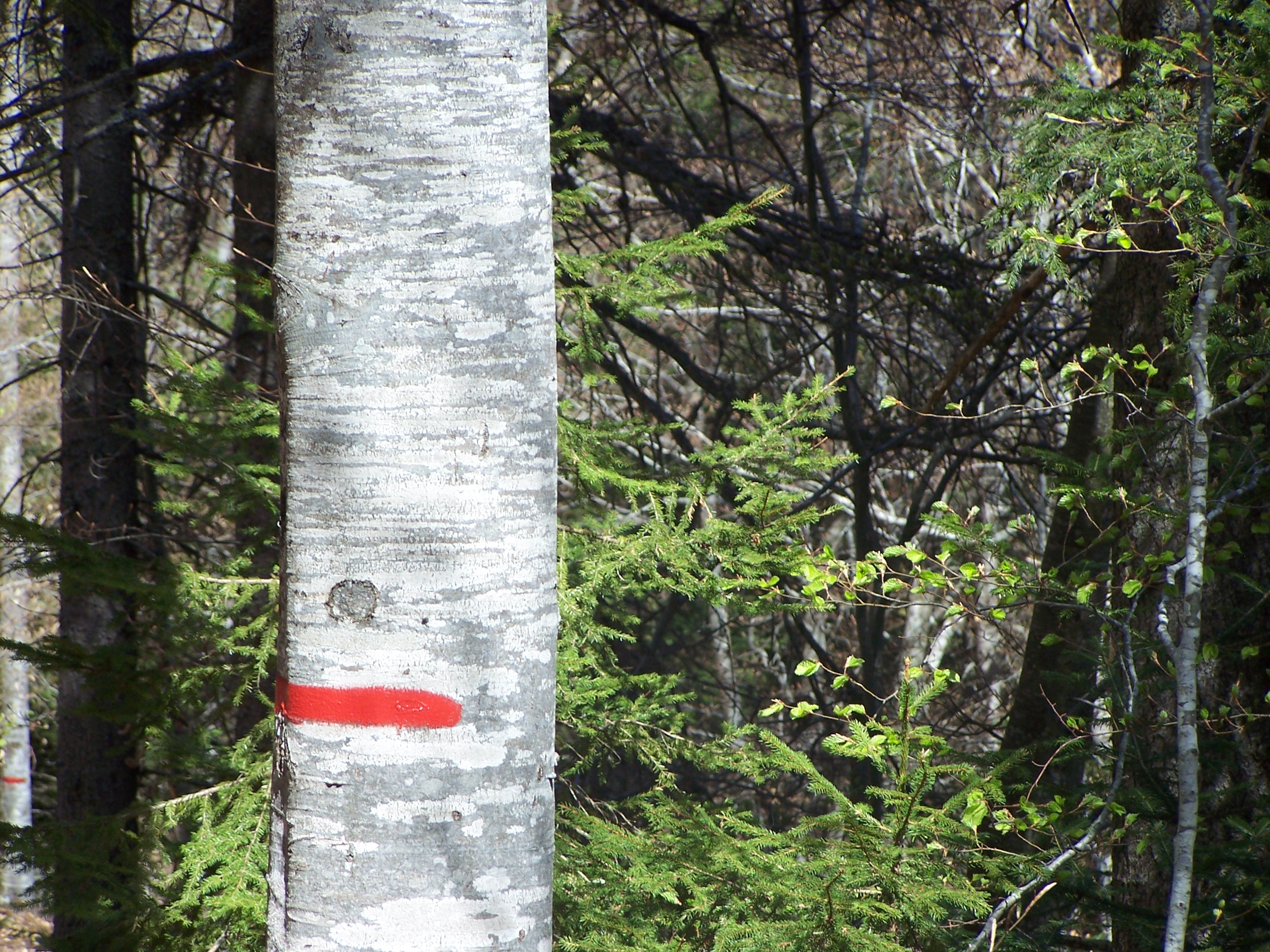 Fiche N°18Fiche N° 19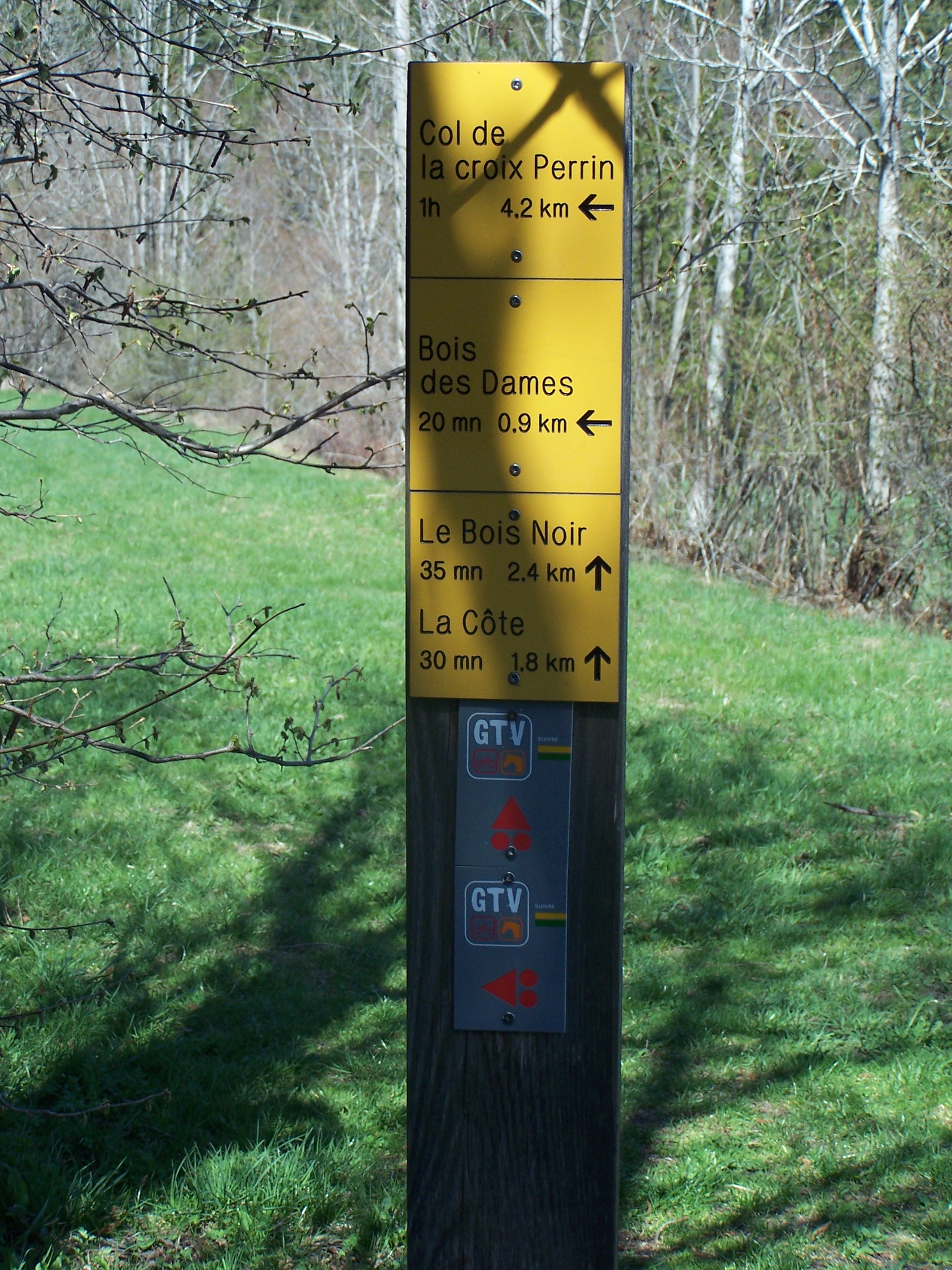 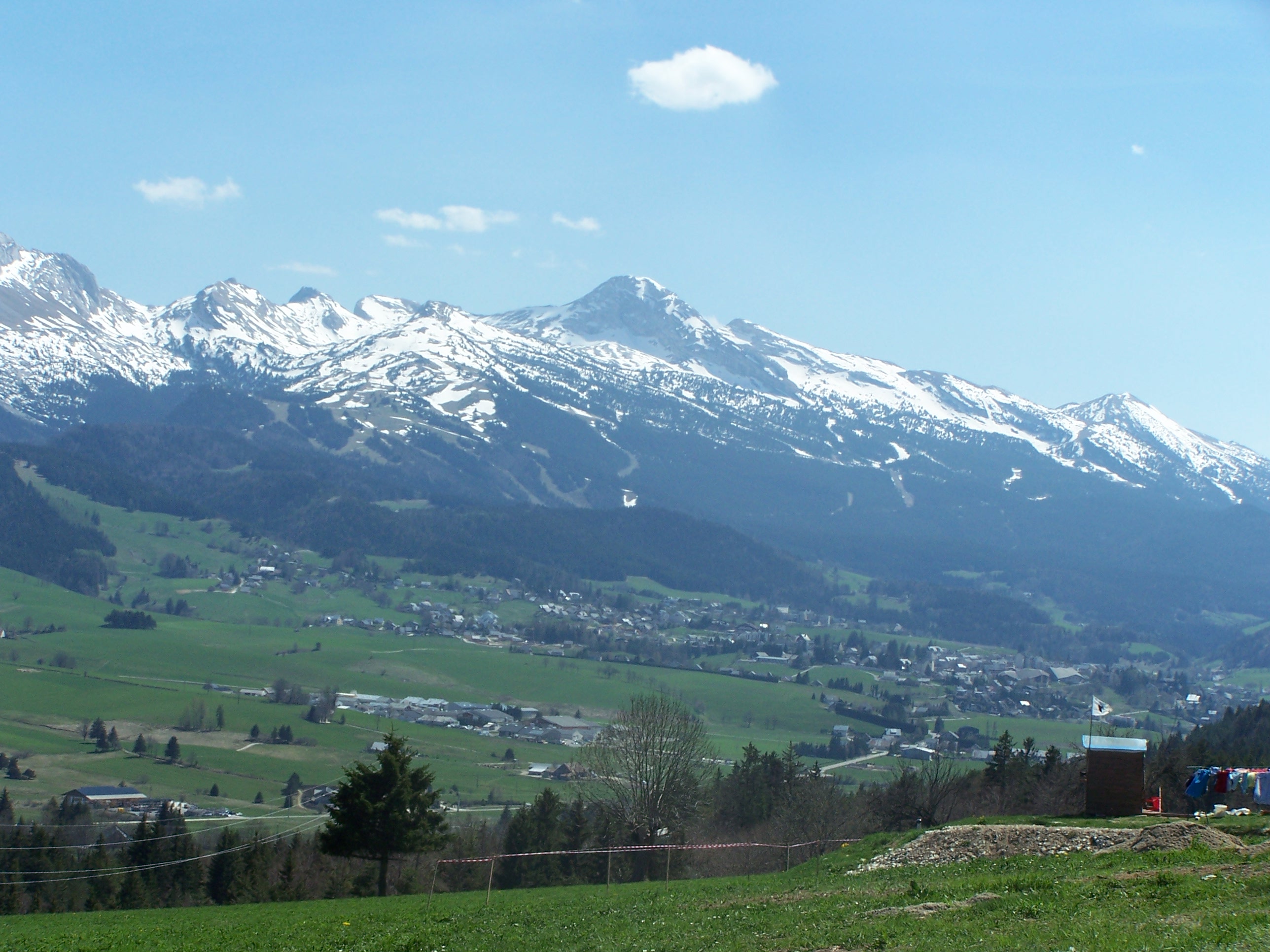 Fiche N°20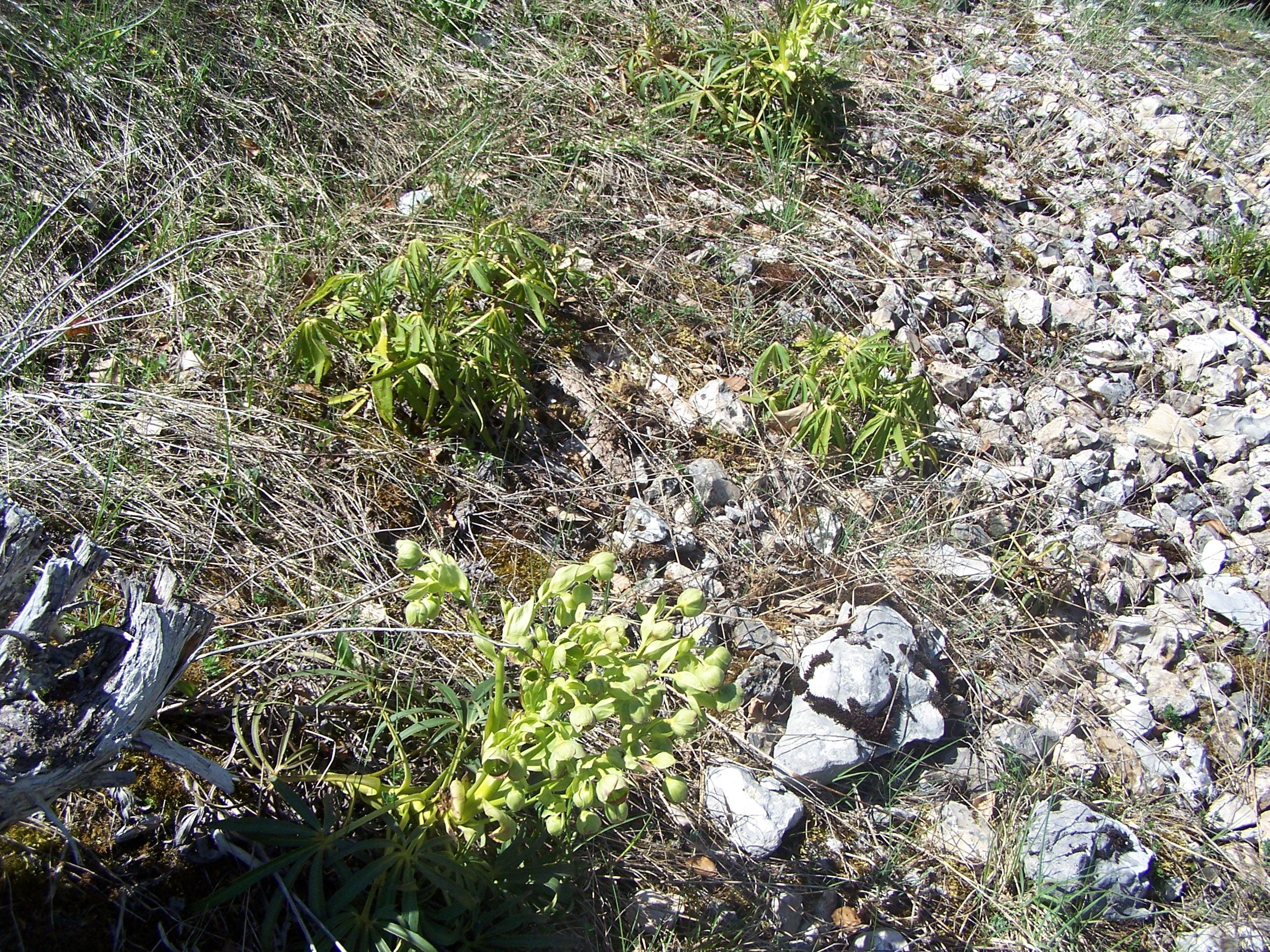 Fiche N°21FICHE N° 22Fiche N°23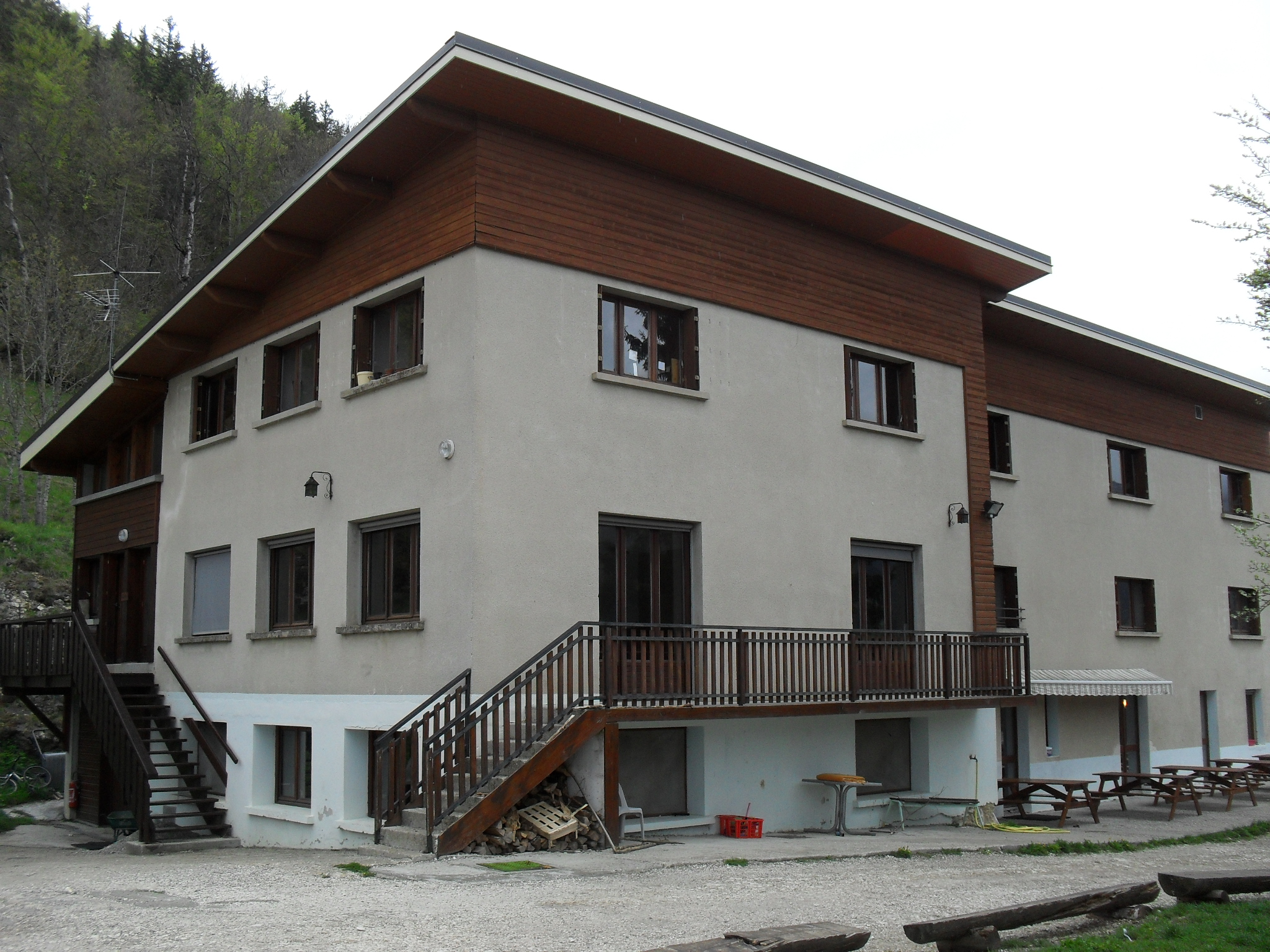 Fiche N°5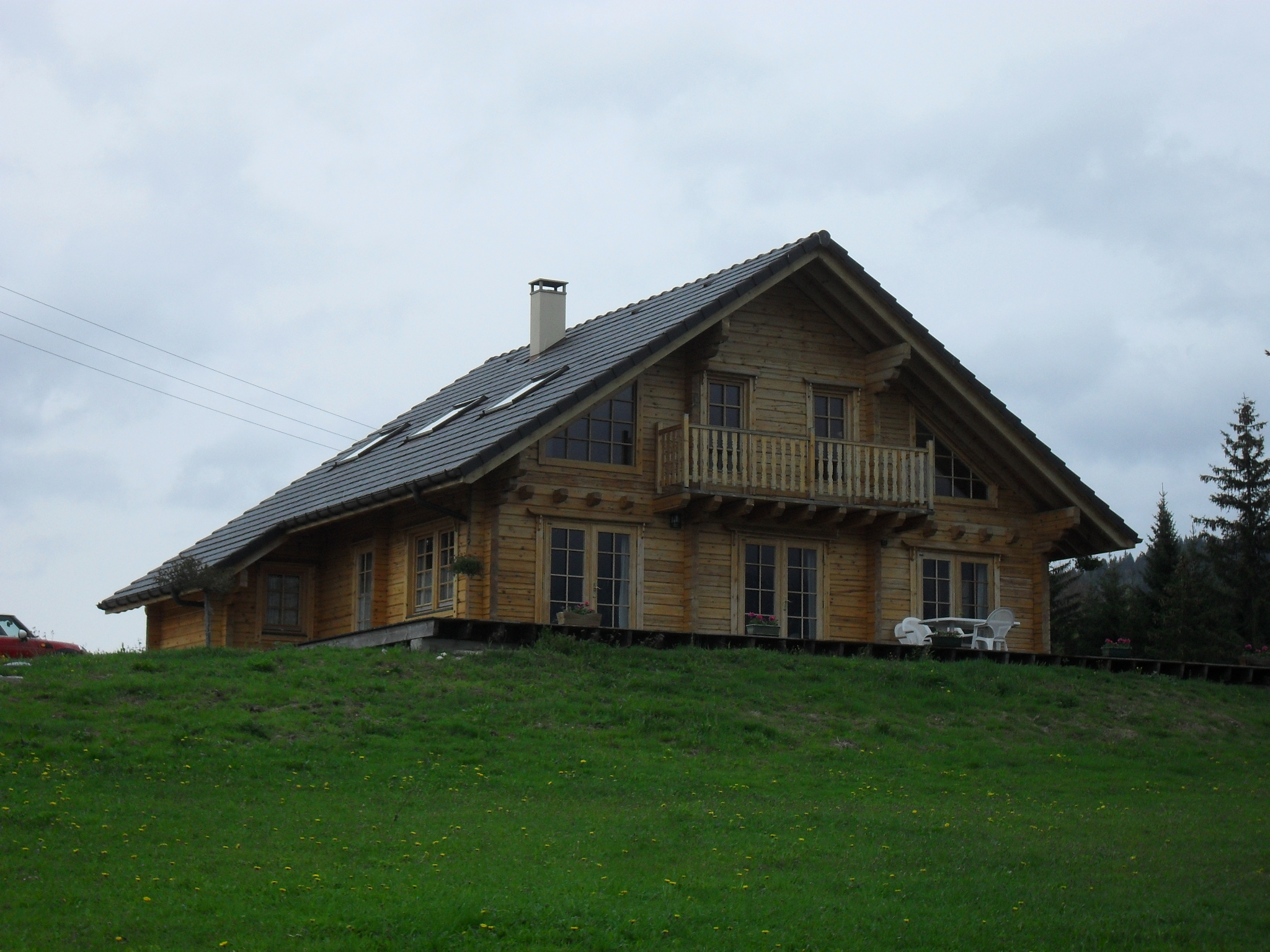 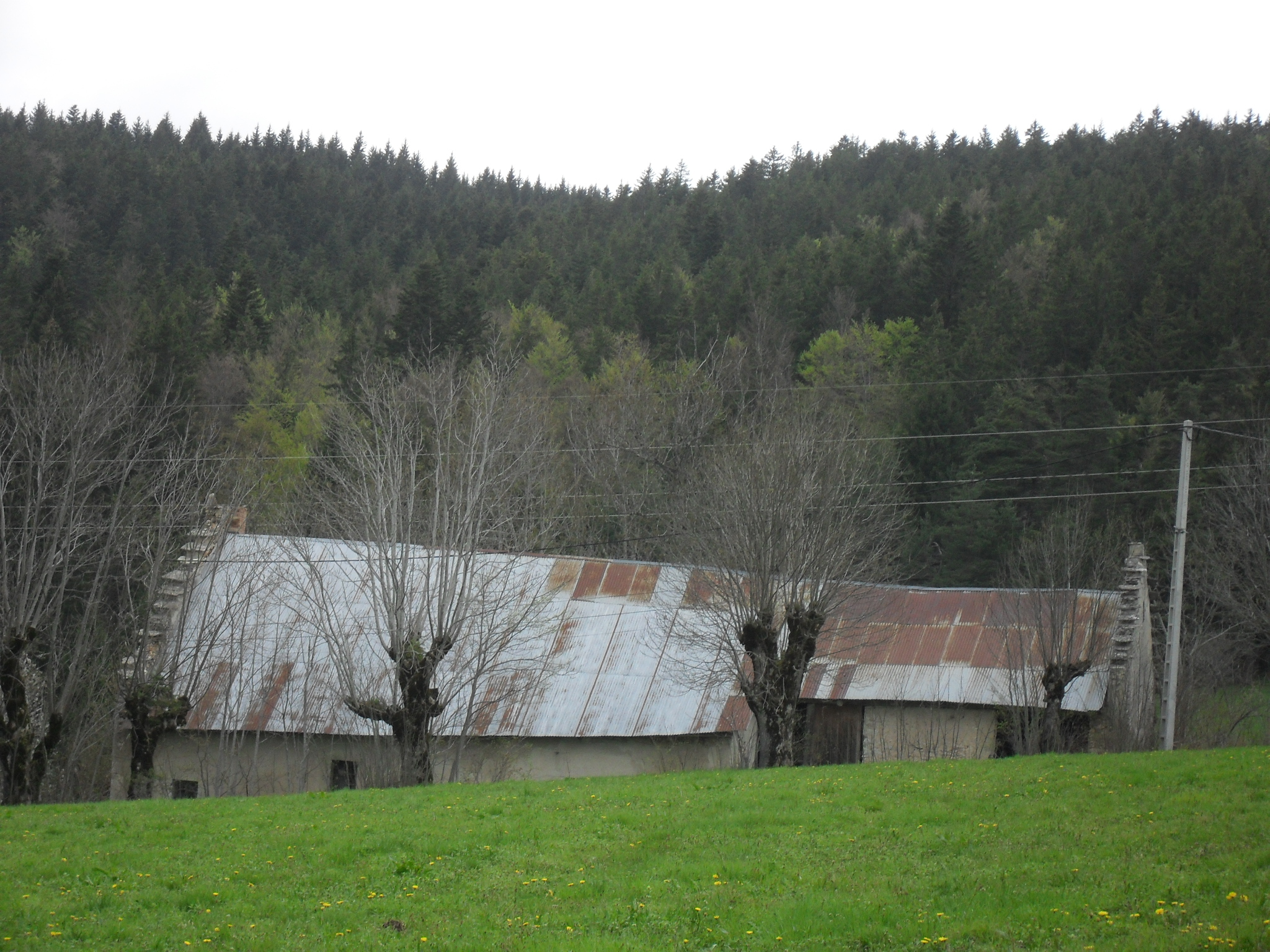 Fiche N°1Le Relais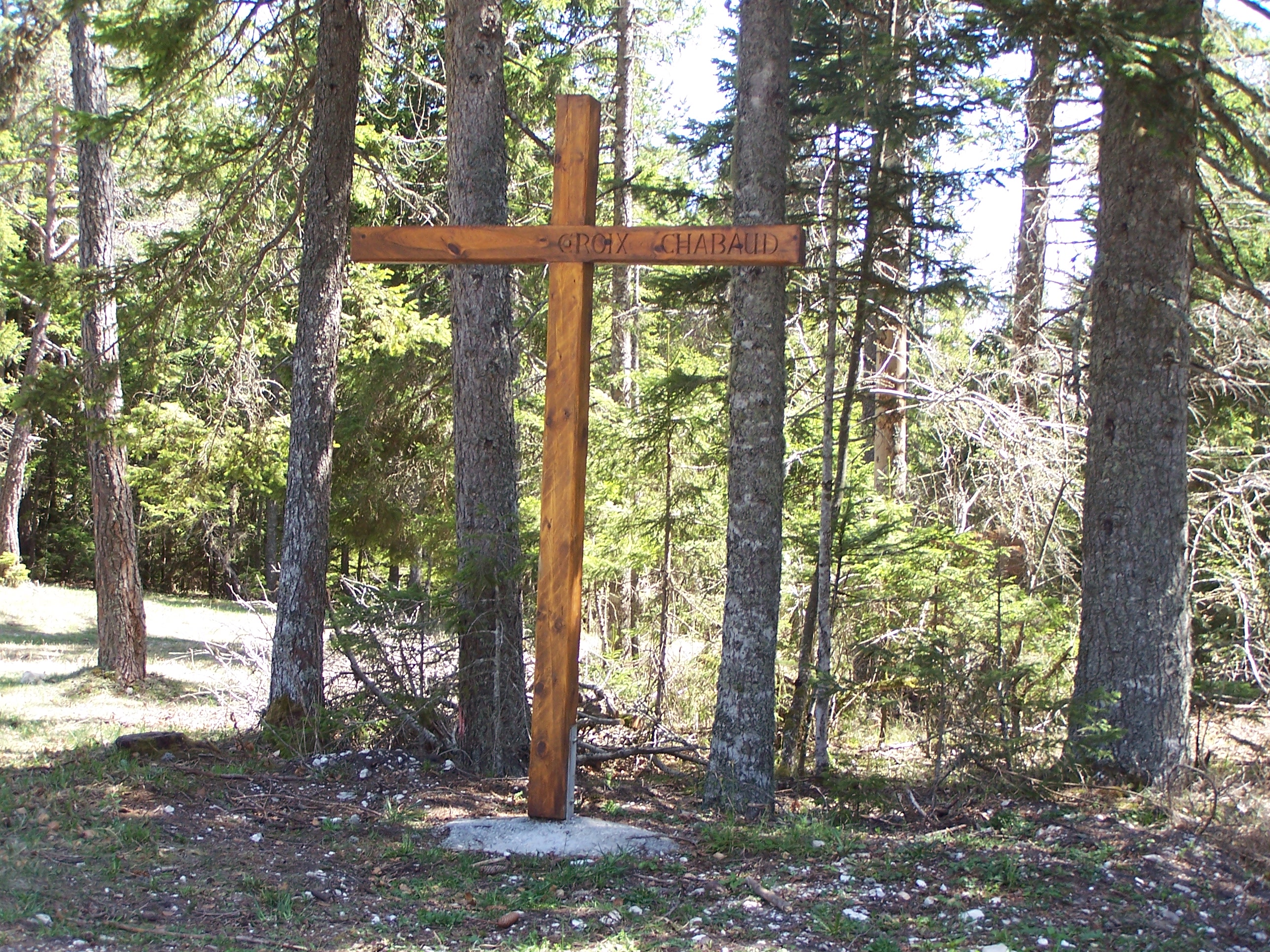 /Col de la Croix Chabaud